Second Grade NewsMarch 2016Mrs. Barbour	Mrs. Leonard	   Mrs. Madison     Mr. StricklandMrs. McNeil	Ms. Billheimer	The month of February may be short, but it made our heads spin with ice storms and tornado threats.  Just a reminder that the following dates are now school make-up days:  March 24 and April 25.Language ArtsWe will continue our reading of various fictional texts. We will focus on characters and how readers connect to them.  Students will continue to carefully attend to characters and notice how they respond to what happens in the plot. Students will also think about character's actions and responses to important events.  Students will continue learning about prefixes and suffixes.  The second half of the unit focuses on characters' points of view. The unit concludes with a celebration and opportunities for students to share about characters that they now know.MathWe will focus on the following math objectives:Recognize and draw shapes having specified attributes, such as a given number of angles or a given number of equal faces.  Identify triangles, quadrilaterals, pentagons, hexagon, and cube.Use addition to find the total number of objects arranged in rectangular arrays with up to 5 rows and up to 5 columns; write an equation to express the total as a sum of equal addends.Explain why addition and subtraction strategies work, using place value and the properties of operation.Add up to four 2-ddigit numbers using strategies based on place value and properties of operations.Mentally add 10 or 100 to a given number 100-900, and mentally subtract 10 or 100 from a given number 100-900.Social Studies 	Students will continue to understand basic economic principles and their role in a basic economy. 	Please introduce the following vocabulary to your child:  saving, spending, earning, borrowing, wants, needs.Science	Students will continue to learn about SOUND.  At the end of this unit, students will understand that: sound is produced by vibrating objects.parts of the body vibrate in order to produce (vocal chords) and receive (eardrums) sound.Students will create simple sound-making objects in class.Dates to Remember March 4 – Early Release Day @ 1:20March 13 – Daylight Saving Time beginsMarch 17 – Culture Night @ 5:30-8:00March 23 – 3rd Quarter Electives endMarch 24 – Snow Make-Up DayMarch 25-April 1 – SPRING BREAK, Yay!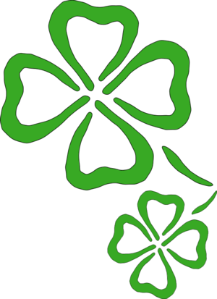 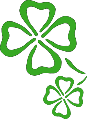 